Retse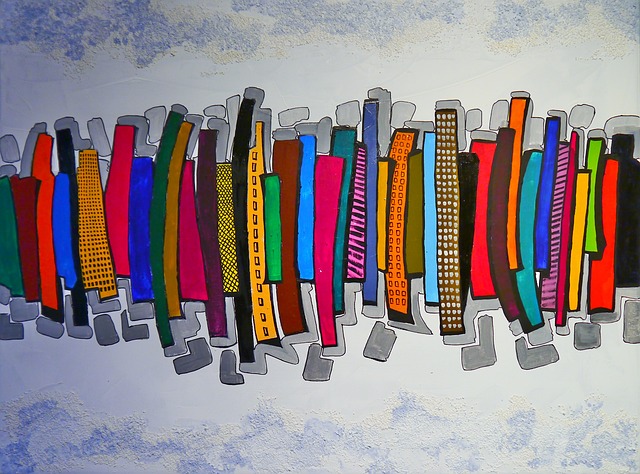 